  2021-2022学年彩虹教室、彩虹宿舍公示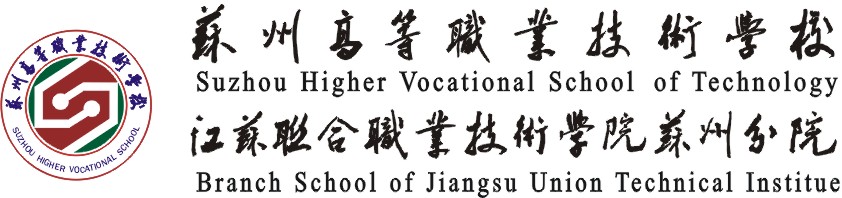 根据校彩虹教室、彩虹宿舍评比条件的相关规定，经学生处综合考核评比，报校长室审批。现将2021-2022学年彩虹教室、彩虹宿舍名单公示如下：以上公示自2022年11月15日起至11月20日，对公示内容如有异议，请向校学生处提出，电话：68241147。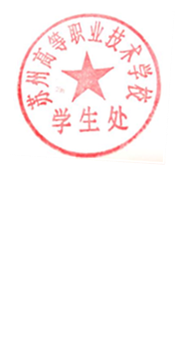                                                        学生处2022.112021--2022学年彩虹文明教室2021--2022学年彩虹文明教室2021--2022学年彩虹文明教室系部班级班主任电子工程系21现代通信技术（5+2）严金兰电子工程系21光伏工程技术徐园电子工程系21智能医疗装备技术（1）班杨萌电子工程系21电子信息工程技术董敏电子工程系21现代通信技术周也芳机电工程系21数控技术（2）（中德）陆佳艳机电工程系21机电一体化技术（5+2）刘璟机电工程系21机电一体化技术（2）蒋月红机电工程系21工业机器人技术（1）班侯雪峰信息工程系18软件技术吴金花信息工程系21计算机网络技术（1）王子昱服装工程系19服装与服饰设计（1）唐静月服装工程系19服装与服饰设计（2）訾敏服装工程系21服装与服饰设计（1）蒋璐经济贸易系21电子商务（1）班顾燕菁经济贸易系21电子商务（2）班屈静经济贸易系21国际商务（1）班严黎燕经济贸易系21国际商务（2）班周莹经济贸易系21会计事务（3+3）管斯维艺术设计系21数字媒体艺术设计1班李辰艺术设计系21数字媒体艺术设计2班顾勤艺术设计系21数字媒体艺术设计3班陈晨艺术设计系21数字媒体艺术设计4班张轶群艺术设计系21印刷数字图文技术徐寅2021--2022学年 彩虹文明宿舍2021--2022学年 彩虹文明宿舍2021--2022学年 彩虹文明宿舍2021--2022学年 彩虹文明宿舍系部班级班主任宿舍号码电子工程系21现代通信技术（5+2）严金兰1-110电子工程系21电子信息工程技术董敏1-212电子工程系21现代通信技术（5+2）严金兰2-104电子工程系21现代通信技术周也芳1-216电子工程系21电子信息工程技术董敏2-202电子工程系21智能医疗装备技术1杨萌2-202机电工程系21数控技术（2）（中德）陆佳艳1-406机电工程系21数控技术（2）（中德）陆佳艳1-407机电工程系21工业机器人技术（1）班候雪峰1-403机电工程系21机电一体化技术（5+2）刘璟1-401机电工程系21工业机器人技术2张晓慧1-402信息工程系21计算机网络1王子昱2-308信息工程系21计算机网络2陈明华2-309